注 ; 剥がれないように、作品の裏にしっかりと貼付ください。（本紙は 「差込印刷用」 です。エクセルファイルの様式3と使い易い方をご利用ください）※　本紙を両面印刷すると作品裏側の添付用と作品の表面・下部あたりの展示用票の印刷になります。（展示用票が不要のときは、次ページを印刷せずに本ページのみ印刷すれば足ります） この面が作品の 「裏側」 貼付面 - - - - - - - - - - - - - - - - - - - - - - - - - - - - - - - - - - - - - - - - - - - - - - - - - - - - - - - - - - - - - - - - - -【 様式3】 第32回日専連全国児童版画コンクール応募票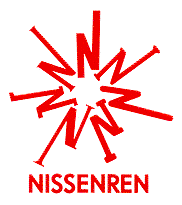 （最寄に日専連がない小学校用）学校名学年ふりがな氏名作品名日本専門店会連盟使用欄日本専門店会連盟使用欄日本専門店会連盟使用欄非 ・ 入選 ・ 銅 ・ 銀 ・ 金 ・ 優 ・サ・新日・ 審特 ・ 特学 ・ 青年 ・ 協会 ・ 大臣 ・ 理事長ID学校名学年ふりがな氏名作品名